Information to submit a Symposium at the 11th ICCE Global Coaching Conference (Liverpool)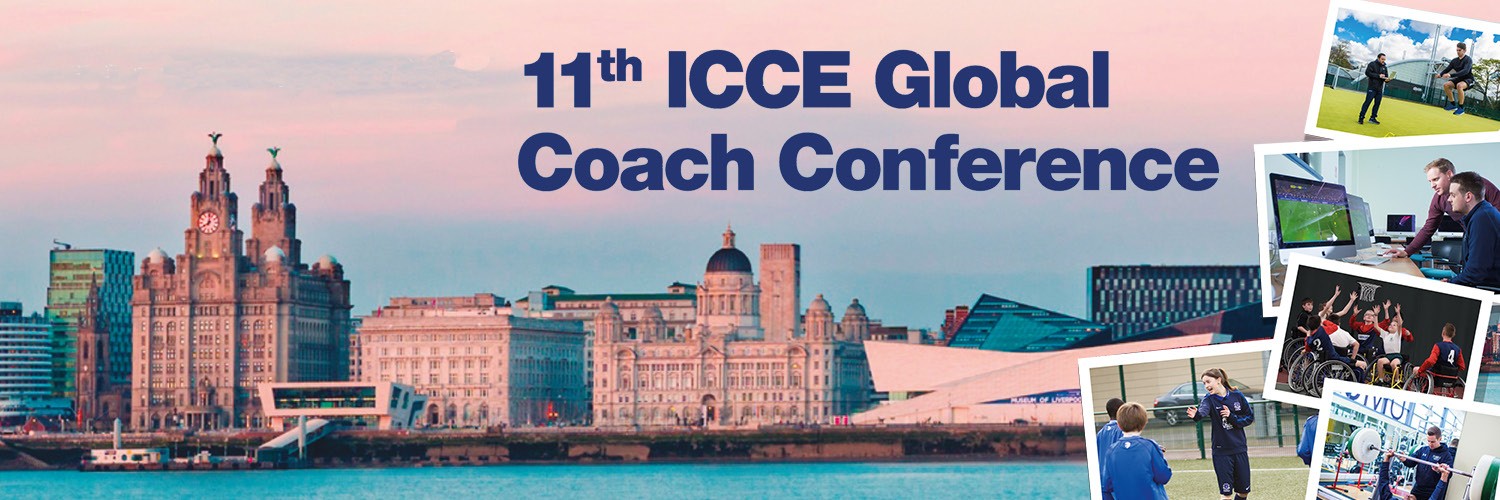 Duration :60 minutes: minimum 3 presenters120 minutes: minimum 5 presentersProposal Form for a Symposium:Thank you for your interest in organizing a symposium. Please fill in this form.Organizer’s name and contact information:Name	EmailSymposium :Duration:  60 minutes 		or	120 minutes  	Title:Brief description of topics to be covered:PresentersNames	Affiliation	Email 1.2.3.4.5.6.7.Other relevant information